«М.О.Әуезов атындағы педагогикалық колледжі» КМҚК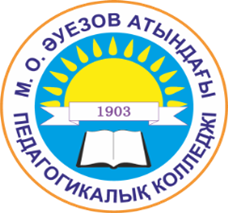 Сабақ жоспарыАғылшын тілі
The theme of the lesson:Forest SchoolІс-тәжірибе базасы: «№19 ЖОББМ» КММПән мұғалімі: Іңкәр ЕрзатқызыМашықкер: Жанузакова ЗемфираСыныбы: 7 Күні: 25.01.24Баға ________Семей қаласы, 2024Planned activities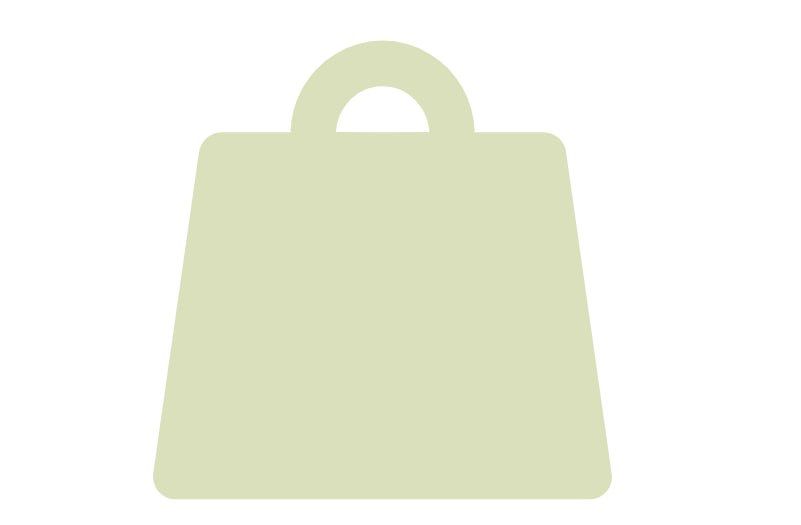           Effects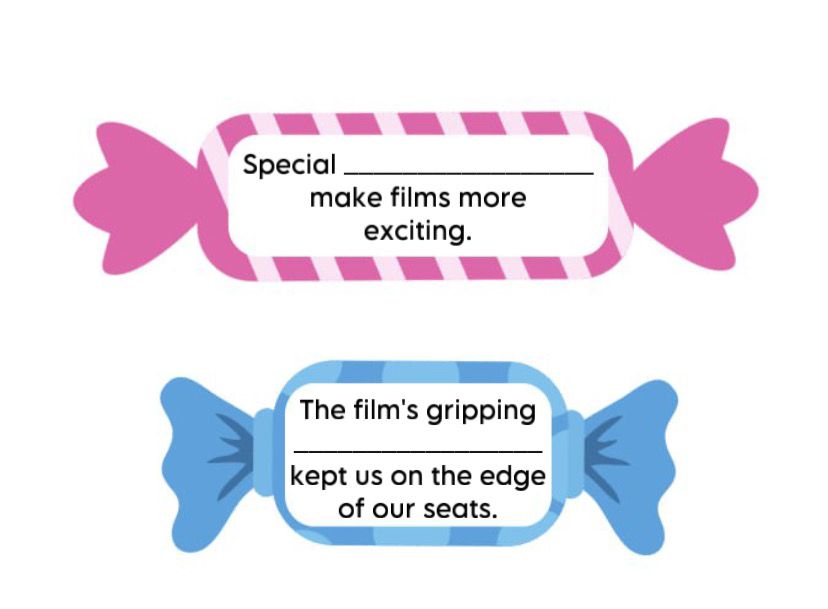              Sound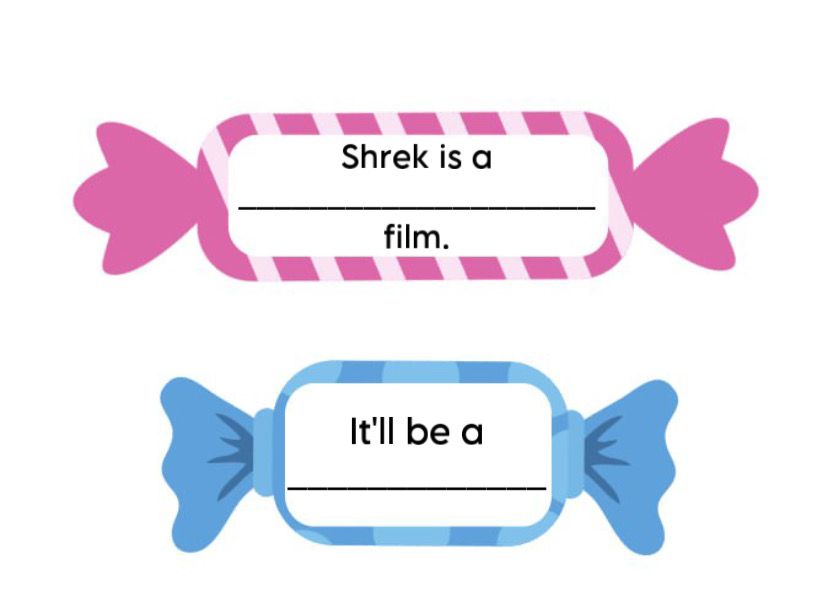              Animated                     Blockbuster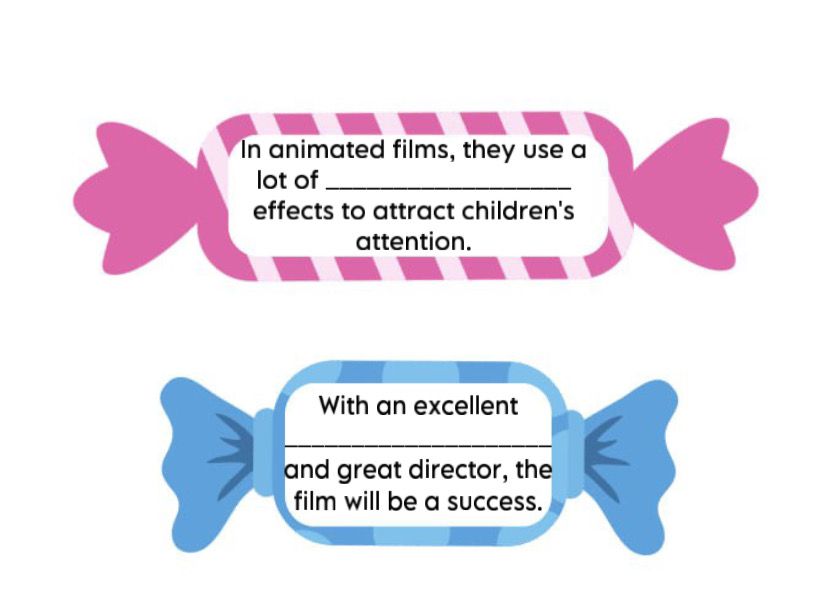       Computer                PlotUnit: 5Entertainment & MediaTeacher: Inkar ErzatkyzyStudent:Zhanuzakova ZemfiraDate:25.01.24Grade: 7Number present:                                                    absent:The theme of the lesson:Forest SchoolLearning objectives that this lesson is contributing to7.C3 respect differing points of view;  7.L3 understand with some support most of the detail of an argument in extended talk on a limited range of general and curricular topics;Lesson objectivesLearners will be able to:- understand the meaning of the text;- get acquainted with the active vocabularies;Planned timingsTeacher’s activities Learner’s activityMarkResourcesBeginning of the lesson 2-minutes  5-minute2-minutesCLASS ROUTINE:
 Greeting the students
-Good afternoon, students!
- How are you?
- Thank you, sit down. 
-Who is on duty today?
-What day is it today?
-Who is absent today?
Check-up homework.
Check by method “Pen”I give my pen to the first student, then the music starts to play and students pass my pen to each other. When the music stops, whoever has a pen left tells their homework.Warming up activity-Stand up, you must show facial expressions or make the movements that I say:- I am writing- I am very happy- I am clapping- I'm giving you the thumbs up- I am sitting- And now I am going to learn.Learners greet the teacher.Learners follow the teacher's instructions quickly and carefully.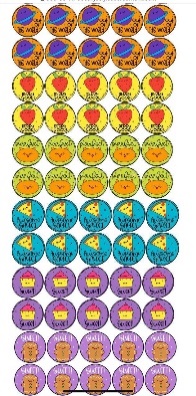 Good job!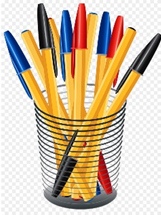   Middle4-minutes10-minutes5-minutes4-minutes5-minutes  End2-minute2-minutesVocabulary work “cards” method
- Let’s learn new words with flashcardsDirect- [daɪˈrekt]-түзу, тура Alone-[ əˈləʊn]- жалғыз Solution-[ səˈluː.ʃən]- шешім Race back-[ reɪs bæk]- басын қатыруUniverse - [ ˈjuː.nɪ.vɜːs]- әлем, ғаламWar - [ wɔːr]- соғысAction-packed - [ æk.ʃənˈpækt] - әрекеті шектеуліCast-[ kɑːst]- лақтыруFeature-[ fiː.tʃər]- ерекшелікDestroy-[ dɪˈstrɔɪ]- талқандауMankind-[ mænˈkaɪnd]- ажырату, адамды сипаттауPlot-[ plɒt]- астыртын сөз байланысуBattle-[ bæt.əl]- шайқасReadingForest SchoolYou must read the text carefully and understand the meaning of the text. After we read the text, you should translate the text.Missing words- Let's play a game to see how well you understand the text. You have to find the missing words.1. The film was DIRECTED by Andrew Stanton.2. One day he meets a search ROBOT names EVE.3. It is an action - packed FILM involving time travel4. The music, which was composed by Lorne Balfe, is FANTASTIC.5. This time they have to FIGHT against Apocalypse.6. It has a gripping PLOT and the sound effects“Sit down, stand up and clap” methodStand up if the information is false, sit down if it’s true and clap if it’s doesn’t say.1. WALL-E was directed by Andrew Stanton. - TRUE2. WALL-E lives on Earth. - TRUE3. WALL-E is very clever. - DS4. Terminator Genisys is about robots fighting people. - TRUE5. Terminator Genisys takes place at several different times. - TRUE6. The X-Men can travel through time. - DS7. Apocalypse is a friend of the X-Men.​ - FALSE«Candies» methodFill in: sound, plot, effects, cast, computer-animated, blockbuster.1) Special EFFECTS make films moreexciting.2) The film's gripping SOUND kept us on the edge of our seats.3) Shrek is a ANIMATED film.4) It'll be a BLOCKBUSTER.5) In animated films, they use a lot of COMPUTER effects to attract children's attention.6) With an excellent PLOT and great director, the film will be a success.Giving homework: 
- Your home task is to learn new words, p 65, ex 5, 8“The lesson was…” reflection- The lesson was …- From today's lesson, I learned ...- Thank you all for being active. 
- The lesson is over, goodbye!
Learners repeat after teacher and learn new words.Learners read the textLearners find the missing wordsLearners follow the teacher's instructions quickly and carefully.Learners fill in the gaps using the wordsLearners write down their homework in a diary.Learners make feedback about the lessonGreat job!Well done!Good job!FlashcardsStudents book, Excel 7, page number 64https://okulyk.kz/anglijskij-jazyk/286/#google_vignettehttps://wordwall.net/resource/51633257/forest-school-7-gradeStudents book, Excel 7, page number 64https://okulyk.kz/anglijskij-jazyk/286/#google_vignette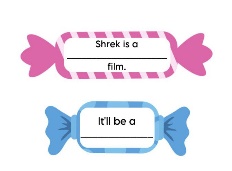 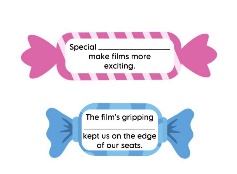 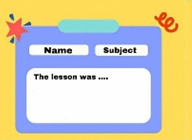 